TEHNISKĀ SPECIFIKĀCIJA/TECHNICAL SPECIFICATION Nr. TS 2107.009_022 v1Izolāciju caurduroša nozarspaile gaisvadu līnijām, 20kV/ Insulation piercing connector for Medium voltage overhead lines, 20kVAttēlam informatīvs raksturs / Picture is informative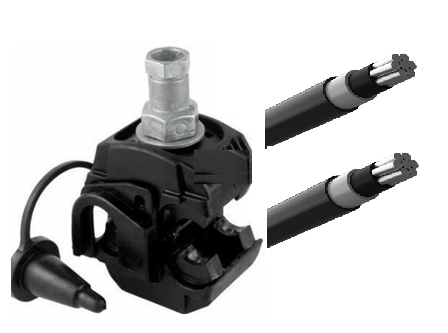 Nr./ NoApraksts/ DescriptionMinimālā tehniskā prasība/ Minimum technical requirementPiedāvātās preces konkrētais tehniskais apraksts/ Specific technical description of the offered productAvots/ SourcePiezīmes/ RemarksVispārīgā informācija/General informationRažotājs (nosaukums, atrašanās vieta)/ Manufacturer (name and location)Norādīt informāciju/ Specify information2107.009 Izolāciju caurduroša nozarspaile pārklātam vadam (CCSX; CCST; CCX; CCT) AL35-95/AL 35-95 mm2/ 20kV/ Insulation piercing connectors covered conductor (CCSX; CCST; CCX, CCT), Al 35-95/Al 35-95 mm2/ 20kVTipa apzīmējums/ Type reference 2107.021 Izolāciju caurduroša nozarspaile pārklātam vadam (CCSX; CCST) AL35-70/AL 35-70 mm2, 20kV/ Insulation piercing connectors covered conductor (CCSX; CCST), Al 35-70/Al 35-70 mm2, 20kVTipa apzīmējums/ Type reference2107.022 Izolāciju caurduroša nozarspaile pārklātam vadam (CCSX; CCST) AL70-120/AL 70-120 mm2, 20kV/ 20kV/ Insulation piercing connectors covered conductor (CCSX; CCST), Al 70-120/Al 70-120 mm2/ 20kVTipa apzīmējums/ Type referenceParauga piegādes laiks tehniskajai izvērtēšanai (pēc pieprasījuma), darba dienas/ Delivery time for sample technical check(on request), working daysNorādīt vērtību/ SpecifyStandarts/ StandardsEN 50397-2 vai ekvivalents/ or equivalentAtbilst/ConfirmDokumentācija/ DocumentationPiedāvājumā jāiekļauj tipa testu un/vai produkta sertifikāta kopija. Tipa testu un/vai produkta sertifikātu izsniegusi laboratorija vai sertificēšanas institūcija, kas akreditēta saskaņā ar ES pieņemto akreditācijas kārtību (laboratoriju/institūciju akreditējis viens no Eiropas Akreditācijas kooperācijas (EA) dalībniekiem (http://www.european-accreditation.org/) un atbilst ISO/IEC 17025/17065 standartu vai ekvivalents prasībām. Tipa tests/produkta sertifikāts var būt veikts/izsniegts ārpus akreditācijas sfēras. Testi var būt veikti pēc cita standarta, bet testa metodes un prasības nevar būt zemākas par specifikācijā norādīto standartu./ Shall be add copy of type test and/or product certificate. Type test and/or product certificate shall be issued by laboratory or certification body accredited in accordance with the accepted EU accreditation procedure (laoratory/certification body have been accredited by a member of the European Co-operation for Accreditation (EA) (http://www.european-accreditation.org/) and compliant with the requirements of ISO/IEC 17025/17065 or equivalent standard. Type tests/Product certificate could be done/issue out of accreditation scope. The test may be carried out by another standards, but test methods and requirements not lower than indicated standarts in specification.Atbilst/ ConfirmZemas temperatūras tests EN 50397-2, p 7.4.14 vai ekvivalents /  /Low temperature assembly test EN 50397-2, p 7.4.14 or equivalentAtbilst/ ConfirmVides tests spailei EN 50397-2, p 7.11 vai ekvivalents/ Environmental tests for connectors EN 50397-2, p 7.11 or equivalentAtbilst/ ConfirmMehāniskais tests uz maģistrālo vadītāju EN 50397-2, p 7.4.12 vai ekvivalents / Test for Mechanical damage to the main conductor EN 50397-2, p 7.4.12 or equivalentAtbilst/ ConfirmNozares kabeļa izraušanas tests EN 50397-2, p 7.4.13 vai ekvivalents / Branch cable pull-out test EN 50397-2, p 7.4.13 or equivalentAtbilst/ ConfirmVizuālās pārbaudes tests: Ražotāja logo, minimālai un maksimālais vada šķērsgriezums, skrūvju pievilkšanas spēks EN 50397-2, p 7.1 vai ekvivalents / Visual examination test: Manufacturer,s logo, Minimum and maximum cross section, Tightening torque EN 50397-2, p 7.1 or equivalentAtbilst/ ConfirmSkrūves bīdes tests EN 50397-2, p 7.4.11 vai ekvivalents / Shear head function test EN 50397-2, p 7.4.11 or equivalentAtbilst/ ConfirmPiegādātājs iesniedz spaiļu lietošanas instrukciju transportēšanai, uzglabāšanai, montāžai un ekspluatācijai)/ The Applicant provides technical documentation (user manual) for Transportation, Storage, Mounting and OperationLV / ENIr iesniegts preces attēls, kurš atbilst sekojošām prasībām/ An image of the product that meets the following requirements has been submitted:".jpg" vai “.jpeg” formātā/ ".jpg" or ".jpeg" formatizšķiršanas spēja ne mazāka par 2Mpix/ resolution of at least 2Mpixir iespēja redzēt  visu preci un izlasīt visus uzrakstus, marķējumus uz tā/ the complete product can be seen and all the inscriptions markings on it can be readattēls nav papildināts ar reklāmu/ the image does not contain any advertisementAtbilst/ ConfirmElektrotehniskie dati/ Electrical dataNominālais darba spriegums, kV/ Nominal operating voltage, kV20Tehniskie dati/ Tehnical dataDarba vides temperatūras diapazons/ Operating ambient temperature range,  ºC	-40°…+40°Maģistrāle: Izolēts vadītājs, Al sakausējums; Nozare: Izolēts vadītājs, Al sakausējums/ Main: Insulated Al alloy conductor; Branch: Insulated Al alloy conductor Atbilst/ Confirm2107.009 Spailes vadītāja minimālais šķērsgriezmuma diapazons/ Connector min cross section range35-95mm22107.021 Spailes vadītāja minimālais šķērsgriezmuma diapazons/ Connector min cross section range35-70mm22107.022 Spailes vadītāja minimālais šķērsgriezma diapazons/ Connector min cross section range70-120mm2Apvalks ir ūdens un UV staru izturīgs/ Cover is weather and UV-radiation resistant.Atbilst/ ConfirmBultskrūves materiāls - cinkots tērauds vai nerūsējošais tērauds/ Bolts Hot-dip galvanized steel or stainless steelAtbilst/ ConfirmSpaile - korozijas izturīgs metālu sakausējums vai cinkots tērauds/ Body - corrosion resistant aluminium alloy or Hot-dip galvanised steelAtbilst/ ConfirmSpailes kontaktvirsma pārklāta ar smēri/ The teeth are greased inside the connector Atbilst/ ConfirmSpailes apvalks nodrošina pievienojuma atklāto daļu izolāciju/ Insulation piercing connector cover or end cap provides electrical insulation.Atbilst/ Confirm